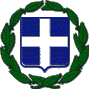 ΕΛΛΗΝΙΚΗ  ΔΗΜΟΚΡΑΤΙΑ	       Σπάρτη, 21/10/2014ΝΟΜΟΣ ΛΑΚΩΝΙΑΣΔΗΜΟΣ ΣΠΑΡΤΗΣ	  Αρ. πρωτ.: 39782ΑΥΤΟΤΕΛΕΣ ΤΜΗΜΑ ΠΛΗΡΟΦΟΡΙΚΗΣ,ΕΠΙΚΟΙΝΩΝΙΩΝ ΚΑΙ ΔΙΑΦΑΝΕΙΑΣ   Ταχ. Δ/νση: Ευαγγελιστρίας 85-87                    Σπάρτη, Τ.Κ. 23100      Πληρ.        : Σανιδά ΑικατερίνηΤηλ. επικ.  : 2731022226 – εσωτ. 117                       ΠΡΟΣ:    Σχολική Επιτροπή Α/θμιας ΕκπαίδευσηςΦαξ           : 2731022203                                                       Δήμου Σπάρτης                                               E-mail       : dimspart@otenet.grΘΕΜΑ: «Τεχνικές προδιαγραφές  προμήθειας φωτοαντιγραφικού μηχανήματος »Κατόπιν σχετικού σας αιτήματος, σας αποστέλλουμε τεχνικές προδιαγραφές για την  προμήθεια φωτοαντιγραφικού μηχανήματος για την κάλυψη των αναγκών του Δημοτικού Σχολείου Αμυκλών.ΤΕΧΝΙΚΕΣ ΠΡΟΔΙΑΓΡΑΦΕΣ1. Να είναι καινούργιο, όχι ανακατασκευασμένο και να έχει πιστοποίηση CE.  Να είναι ψηφιακό και μοντέλο της τελευταίας διετίας.2. Να έχει μηνιαία παραγωγική ικανότητα 10.000 φωτοαντιγράφων.  Η παραγωγική αυτή ικανότητα να βεβαιώνεται από τον κατασκευαστή.3. Η φωτοαντιγραφή να είναι υψηλής ποιότητος, η δε κατασκευή και λειτουργία του να είναι σύμφωνη με τα διεθνή Standards όσον αφορά το θόρυβο, την ασφαλή αποθήκευση κατάλοιπων, τον ιονισμό, την εκπομπή επικίνδυνων ακτινοβολιών, τα υλικά κατασκευής τύμπανου κ.τ.λ.  Επίσης το μηχάνημα πρέπει να διαθέτει σύστημα εξοικονόμησης ενέργειας όταν δεν λειτουργεί.4. Να διαθέτει την ψηφιακή τεχνολογία «μία σάρωση φορά, πολλές εκτυπώσεις».5. Να δέχεται πρωτότυπα μεμονωμένα φύλλα, βιβλία, κλπ μέγιστης διάστασης Α3.6. Να παράγει αντίγραφα διαστάσεων A6 - Α3.7. Να διαθέτει ανάλυση αντιγραφής τουλάχιστον 600dpi και 256 τόνους του γκρι.8. Να τροφοδοτείται από δύο τουλάχιστον κασέτες χωρητικότητας 200 φύλλων η κάθε μία.9. Να διαθέτει πολλαπλό Bypass χωρητικότητας τουλάχιστον 50 φύλλων & να δέχεται βάρος χαρτιού 60-162γρ/μ 2.10. Να έχει πληκτρολόγιο 10 πλήκτρων για προεπιλογή φωτοαντιγράφων έως 999 τουλάχιστον.11. Να διαθέτει μνήμη τουλάχιστον τουλάχιστον 256 Mb, κοινόχρηστη για όλες τις λειτουργίες.12. Να διαθέτει σύστημα Zoom 25-400%.13. Να αντιγράφει με ταχύτητα τουλάχιστον 20 αντιγράφων Α4 το λεπτό..14. Να έχει χρόνο προθέρμανσης από 30 sec και κάτω.15. Να διαθέτει αυτόματη διπλή όψη.16. Να διαθέτει αυτόματο τροφοδότη αναστροφέα πρωτοτύπων τουλάχιστον 30 φύλλων.17. Να διαθέτει σύστημα χειροκίνητης και αυτόματης ρύθμισης φωτεινότητας18. Να διαθέτει σαρωτή τουλάχιστον 300 dpi. 19. Να λειτουργεί σαν δικτυακός εκτυπωτής & έγχρωμος δικτυακός σαρωτής ταχύτητας ίδιας με αυτής του μηχανήματος και ανάλυση εκτύπωσης και σάρωσης τουλάχιστον 300dpi.20. Να διαθέτει σύνδεση USB 2.0 & Ethernet 10/100, να υποστηρίζει περιβάλλοντα Windows 7/Vista/7/Server2003/Server2008 & λειτουργίες Network Twain Drivers, Scan to folder/e-mail.ΕΙΔΙΚΕΣ ΑΠΑΙΤΗΣΕΙΣ1. Οι προμηθευτές θα δώσουν τουλάχιστον δύο (2) χρόνια εγγύηση καλής λειτουργίας κατά τη διάρκεια του οποίου ο προμηθευτής θα είναι υποχρεωμένος να αποκαταστήσει βλάβες που θα παρουσιασθούν και δεν θα οφείλονται σε κακή χρήση του μηχανήματος και θα αντικαθιστά χωρίς επιβάρυνση ελαττωματικά ή κακής ποιότητας εξαρτήματα.. Από την εγγύηση θα εξαιρούνται τα αναλώσιμα υλικά τα οποία θα χρεώνονται χωριστά βάσει των τιμών και διαρκειών που θα ορίζει συγκεκριμένα ο κάθε προμηθευτής.2. Στην Οικονομική προσφορά να δίνεται επιπλέον η τιμή των αναλωσίμων υλικών (Toner, Developer, Τύμπανο ) κ.λ.π., η οποία θα ισχύει και θα είναι δεσμευτική.3. Να κατατεθεί με την προσφορά βεβαίωση του κατασκευαστή για την παραγωγική ικανότητα των αναλωσίμων για αριθμό αντιγράφων Α4 με κάλυψη 6%.4. Το τεχνικό προσωπικό της εταιρίας θα πρέπει να παρέχει τις υπηρεσίες του μέσα σε είκοσι τέσσερις (24) ώρες από την κλήση για βλάβη.5. Με δήλωση του εργοστασίου κατασκευής να βεβαιώνεται το έτος κατασκευής, ότι το προσφερόμενο μοντέλο είναι το πιο πρόσφατο της κατηγορίας αυτής και ότι δεν περιέχει εξαρτήματα που προέρχονται από άλλο μοντέλο (ανακατασκευή).6. Τα μηχανήματα να συνοδεύονται κατά την παράδοση των από εγχειρίδια εγκατάστασης και λειτουργίας.7. Η δαπάνη του πρώτου σετ αναλωσίμων (για την αρχική λειτουργία κάθε μηχανής) θα βαρύνει την προμηθεύτρια εταιρεία.8. Όλες οι ζητούμενες βεβαιώσεις (π.χ. διάρκεια υλικών , έτος κατασκευής, μηνιαία παραγωγή ) θα πρέπει απαραίτητα να προέρχονται από τον κατασκευαστή.  Η ΣυντάξασαΣανιδά ΑικατερίνηΠΕ Πληροφορικής                                                                                                    Αν. Προϊσταμένη Τμ. Πληροφορικής,                                                                                                            Επικοινωνιών & ΔιαφάνειαςΔΙΑΤΑΞΕΙΣ: Η προμήθεια θα γίνει σύμφωνα με τις διατάξεις του ΕΚΠΟΤΑ Υπουργική Απόφαση 11389/23-3-1993ΕΝΔΕΙΚΤΙΚΟΣ ΠΡΟΫΠΟΛΟΓΙΣΜΟΣ:  1.300,00  €  συν Φ.Π.Α.